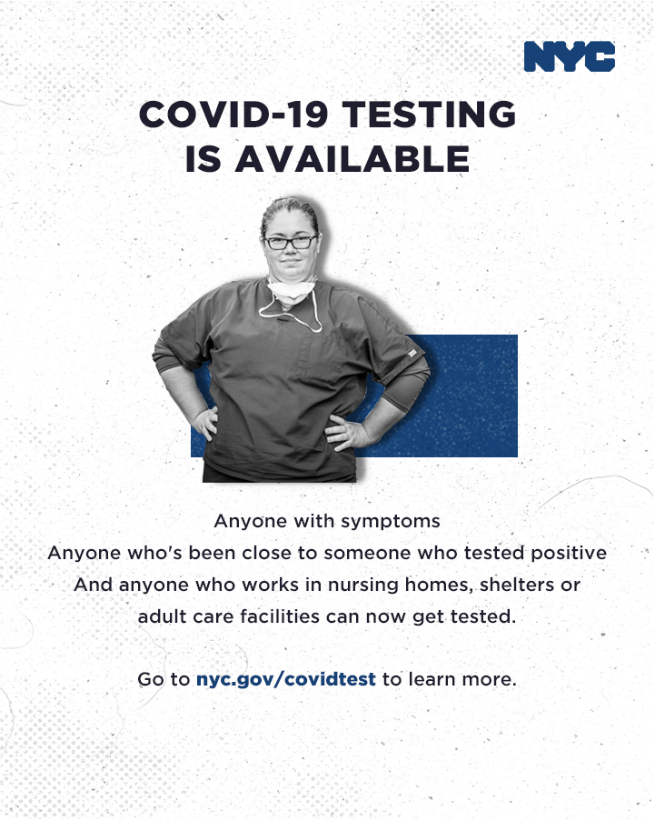 Dear Partners:Today at City Hall, the Mayor announced a 4 part plan to help during this crisis, a strategic reserve of PPE, and more. A reminder that there are two new centers to get tested for COVID-19 in Manhattan and Brooklyn. As we expand testing capacity, we ask that you help us spread the word about testing to keep our loved ones safe and stop the spread.You should seek testing for COVID-19 if you:Have COVID-19 symptoms (cough, fever, shortness of breath, loss of appetite or smell), regardless of age, chronic conditions, or occupationCome in close contact with a confirmed COVID-19 patient, regardless of symptomsWork in a congregate residential setting (nursing home, shelter, or adult care facility), regardless of symptomsVisit nyc.gov/covidtest to find a testing site near youPlease share this and other announcements below! Here’s what you’ll find:Share announcements and resources4 Point Plan for Seniors NYC Strategic Reserve of Critical PPE and SuppliesChildhood VaccinationsCensusTracking Progress – 3 IndicatorsAdditional ResourcesSHARE ANNOUNCEMENTS AND RESOURCESIMPORTANT: We need your help to spread the word about COVID-19 Testing!Retweet to share or use these sample tweets: [1]Do you have COVID symptoms? Protect your city, your loved ones and protect yourself: get tested NOW. FREE testing is available to anyone with symptoms. Find a testing location here: nyc.gov/covidtest.[2]Work in a nursing home, shelter or healthcare facility? Or do you work on the frontlines of the COVID response? You SHOULD seek testing. It’s free, convenient and available across the five boroughs: nyc.gov/covidtest‬[3]Have a fever? A cough? Lost your sense of smell or taste? That’s a symptom of COVID-19 — you should get tested: nyc.gov/covidtestIf you are experiencing abuse, sexual or domestic violence, remember this: there is always hope and there is always help.Listen to NYC’s First Lady in conversation with Cecile Noel, at the Office to End Domestic and Gender Violence and Kelly Coyne at Safe Horizon to hear about New York City's resources: http://nyc.gov/firstladyShare widely: https://twitter.com/NYCFirstLady/status/1262532913574432768Mayor de Blasio calls on Albany to pass legislation offering line-of-duty benefits to the families of City employees who died due to COVID-19.Retweet to show your support: https://twitter.com/NYCMayorsOffice/status/1263100029713162240Stay safe and cover your face!Watch how to do it correctly: https://twitter.com/nycgov/status/1262890543153119232Learn more http://nyc.gov/facecoveringsWe’ve responded to COVID-19 by providing: Testing, Food, PPE, remote learning tech, and moreSee how these efforts have reached the five boroughs: http://nyc.gov/covidresponsemapShare widely: https://twitter.com/NYCMayorsOffice/status/1262894624739377160The last day of school will be Friday, June 26th.We’re setting up summer learning that can serve 175,000 kids or more.Learn more about Summer Learning and share: https://twitter.com/NYCMayor/status/1262803803671343105We need YOUR help, New York City! Because of the COVID-19 crisis, the New York Blood Center supply is low. If you're able, go to http://nybc.org or call 800-933-2566 to make an appointment.Share widely: https://twitter.com/nycgov/status/1262791647391363073NYC is #GoingGreenforParkies on May 21 to celebrate park workers on the front line! The Empire State Building and iconic NYC Parks sites will glow green as a tribute to the dedication and perseverance of park workers around the world. Wear green this Thursday to support their efforts!Share: https://twitter.com/NYCParks/status/1262815145769779200Magalie Austin will serve as the new Director and Senior Advisor for the Mayor’s Office of Minority and Women-owned Businesses and Enterprises.She’s going to help us use every tool we have to fight disparities in New York City, and make sure more minority and women-owned business owners are a part of rebuilding our economy.Share the announcement: https://twitter.com/NYCMayor/status/12628481197772431464 POINT PLAN FOR HELPING SENIORS EXPAND TESTING FOR NURSING HOME RESIDENTS169 nursing homes in NYCCity to offer on-site PCR tests to all nursing homesProvide capacity to run 3,000 tests a day throughCity-contracted lab2-week blitz to reach every nursing home that accepts, followed by regular weekly testing for residentsPROVIDE MORE STAFF IN NURSING HOMESMandatory staff testing has begunStaff who test positive are required to stay out of work for 14 days, which will create shortagesCity’s surge staffing has already added 240 personnel across city, and will fulfill all staffing requests by end of next week OUTBREAK RESPONSE TEAMSWe’ll implement 10 outbreak response teams, each with: Epidemiologist Experts in infection control, mental health, social workSupport State oversight with DOHMH expertiseInfection control PPE managementResident and Staff Retesting SHIFT TO HOME-BASED CAREHome is where most want to be cared for:  lower risk of outbreaks,more independence, better quality of lifeAs part of better, fairer recovery we’ll make a plan to grow home-based careStay tuned in the coming weeks!NYC STRATEGIC RESERVE OF CRITICAL PPE AND SUPPLIESNYC establishing stockpile of sufficient PPE to support needs of all hospitals, nursing homes, funeral homes, as well as needs of FDNY, NYPD, EMS, OCMESufficient PPE Supply Through May (N95s,Face Shields,Goggles,Gloves,Gowns,Face Masks)Once 14-day stock secured, material goes to strategic reserveEstablished by end of year:90-Day Supply of PPE4,000 Full-Service Ventilators, maintenance program launches in June to keep in state of good repairCHILDHOOD VACCINATIONSVaccination rates are falling during the pandemicFewer doctors’ offices openfamilies staying homeNumber of administered vaccine doses down 63%2 years old and younger – down 42%Older than 2 years – down 91%Vaccinations are essential to protecting kids and communitiesOffered for free at at over 1,000 NYC facilities part of the Vaccines for Children program, and at all H+H community health clinicsMake an appointment: Call your childcare provider or 844-NYC-4NYC CENSUSCurrent Self-Response Rate for New York City49%Go to my2020census.govTRACKING PROGRESS - 3 INDICATORSPeople admitted to hospitals for suspected COVID-1963 UP(57 as of May 17)People currently in H+H ICUs for suspected COVID-19483 DOWN(492 as of May 17)Percentage of people tested who are positive for COVID-19Citywide: 8% DOWN(9% as of May 17)Data for Monday May 18. Published at nyc.gov/coronavirusADDITIONAL RESOURCESFor New Yorkers with symptoms or questions about COVID-19, connect to a medical providerfree of charge 9am to 9pm1-844-NYC-4NYCFact Sheet: Pediatric Multisystem Inflammatory Syndrome 
 https://www1.nyc.gov/assets/doh/downloads/pdf/imm/covid-19-pmis.pdfTLC Launches Resource Center Legal, Financial and other Services to Hard Hit Drivers https://portal.driverresourcecenter.tlc.nyc.govNYC LGBTQ COVID guide. This mobile-accessible website contains nearly 100 listings of LGBTQ+ affirming services still available citywide, including food programs, legal services, health resources & more. Check it out:nyc.gov/lgbtqcovidRenters have rights in New York City and we will help you fight for those rights. Call 311 if you're having issues. We will provide free legal help regardless of income or immigration status.Spread the word in multiple languages: https://twitter.com/NYCImmigrants/status/1258467271548252161STOP THE SPREAD OF COVID-19! LEARN HOW TO TAKE CARE OF YOURSELF AND OTHERS AT HOMEEnglish: https://www1.nyc.gov/assets/doh/downloads/pdf/imm/health-disparities-flyer Español | Русский | 繁體中文 | 简体中文 | Kreyòl ayisyen | 한국어 | বাংলা | Italiano| Polski | العربية | Français | ײִדיש" | اردو | فارسى | ελληνικά | ગુજરાતી  | עברית | हिन्दी |
日本語 | Português | ਪੰਜਾਬੀ(India) | ਪੰਜਾਬੀ(Pakistan) | Tagalog | ไทย | བོད་པ་NYC Health + Hospitals (H+H) is making hotel rooms available for New Yorkers who may need to self-isolate because they have COVID-19 or COVID-19 like symptoms, but their homes do not allow for them to stay six feet away from others, or they live with someone who is vulnerable.Download and share the flyer: English | Español | Shqip | االعربية | বাংলা | Français | Kreyòl Ayisyen | हिंदी | 한국어 | Polski | Русский | 简体中文 | 繁體中文 | اُردُوGet Tested in Your CommunityFind Community testing sites operated by NYC Health + Hospitals near you: https://www1.nyc.gov/site/coronavirus/resources/covid-testing.pageNew York City Department of Probation:One week of free groceries are available to all New Yorkers in five boroughs at the Neighborhood Opportunity Network (NeON) Nutrition Kitchens, in partnership with the Food Bank of NYC and the NYC Young Men’s Initiative (YMI)https://www1.nyc.gov/site/neon/programs/nutrition-kitchen.pageCOVID-19 Jobs: https://fphnyc.org/about/careers/Translated COVID-19 Graphics available on our  immigrant resource guide page at nyc.gov/immigrants/coronavirusPet owner impact by COVID-19 Call the Pet Hotline at 1-877-204-88218 a.m. to 8 p.m, 7 days a weekStudent Loan Debt Tips During COVID-19https://www1.nyc.gov/site/dca/consumers/Student-Loan-Debt-Tips-During-COVID19.pageFAQ for Pandemic Unemployment Benefitshttps://access.nyc.gov/faq-for-pandemic-unemployment-benefits/Centralized COVID19 page for resources:Nyc.gov/coronavirusReal-time COVID updatesText ‘COVID’ to 692692 (NYC-NYC) for real-time updates from NotifyNYCText ‘COVIDESP’ for updates in Spanish.Spread the word: https://twitter.com/NYCMayorsOffice/status/1246476120687398912English @notifynyc: https://twitter.com/NotifyNYCChinese @nnycchinese: https://twitter.com/NNYCChineseSpanish @nnycspanish: https://twitter.com/NNYCSpanishConfidentially self-report COVID19 status and symptomsGo to nyc.gov/cv19engagementportal11,000 hotel rooms to help New Yorkers QuarantineIf you’re a healthcare worker and need a hotel nycgov/covid19hotelFree meals are available to every New Yorker at over 400 locationstext ‘NYC FOOD’ or ‘NYC COMIDA’ to 877-877 for more.Learn more: http://schools.nyc.gov/freemealsShare: https://twitter.com/NYCMayor/status/1247499166227533825View the full Twitter thread for translations in multiple languages: https://twitter.com/NYCImmigrants/status/1246096131680956417?s=20For DACA Recipients: For help renewing your application call ActionNYC at 1-800-354-0365 (we may even be able to help you out with the renewal fee.Share this resource: https://twitter.com/NYCImmigrants/status/1247633689657454593Attention immigrant New Yorkers: Seek care without fear.Use of our health services related to #COVID19 will not be considered under the Public Charge rule and will not impact your ability to apply for a green card or citizenship.More info: http://bit.ly/2ic6qcVSpread the Word: https://twitter.com/NYCHealthSystem/status/1251595115677790209?s=20Mayor’s Office of Immigrant Affairs HotlineIf you have questions about immigration or how to access City services during the #COVID19 crisisCall our hotline at 212-788-7654 from 9am to 5pm, Monday to Friday,Email to AskMOIA@cityhall.nyc.govSpread the word: https://twitter.com/NYCImmigrants/status/1251196907914960904?s=20Skip the Trip to Access HRA:To help stop the spread of COVID-19, many HRA locations are consolidating until further notice. We are asking New Yorkers to do everything they can through #AccessHRA or by calling 311.Spread the Word: https://twitter.com/NYCDHS/status/1244720107365990401Volunteer, donate or partner with NYC: nyc.gov/helpnowAssistance for OrganizationsIncluding healthcare facilities, small businesses, non-profits and morehttps://www1.nyc.gov/site/helpnownyc/get-help/organizations.pageServices for Domestic and Gender-Based Violence SurvivorsYou are not alone. We understand home is not always safe.For services visit nyc.gov/nychopeCall NYC’s 24-hour hotline at 1800-621-HOPE or call 911 for emergenciesMore Resources: https://www1.nyc.gov/site/ocdv/get-help/resources-for-survivors-during-covid-19.pageFreelancers in NYC: If you're facing nonpayment issues, file a complaint:Learn more: https://on.nyc.gov/34hE22gIt's ILLEGAL for stores to overcharge you. If you think a store excessively increased the price of items needed to prevent or limit the spread of or treat COVID19 you can:file a complaint at http://on.nyc.gov/overchargecall 311 and say “Overcharge.”Learn more: http://on.nyc.gov/39D7PnjShare in multiple languages: https://twitter.com/NYCImmigrants/status/1247192425061326852?s=20New webpage full of resources for New Yorkers with Disabilities during COVID-19. For information on Food/Supply Delivery, Social Security/Medicaid Benefits, Home Healthcare Services and morevisit: https://www1.nyc.gov/site/mopd/resources/covid-19-resources-for-people-with-disabilities.pageDonate money, medical supplies or Personal Protective Equipment for front line workershttps://www1.nyc.gov/site/helpnownyc/give-help/donate.pageAffected by COVID19? Find out what benefits you may qualify for and moreEnglish https://access.nyc.gov/coronavirus-covid-19-updates/More resources are here as well: https://www1.nyc.gov/site/helpnownyc/get-help/individuals.pageHas your financial situation changed due to #COVID19?NYC Financial Empowerment Center counselors are available to support you over the phone with free financial counseling – it’s secure and confidential.Book an appointment at http://nyc.gov/TalkMoneyMental Health Support New Yorkers Can Access While Staying HomeResources and a 24/7 hotline at nyc.gov/nycwellA free resource guide for all New Yorkers as well as services tailored to the needs of aging New Yorkers, veterans, students and young people, and people harmed by violence, crime or abuse : https://thrivenyc.cityofnewyork.us/mental_health_support_while_homeStop the spread of misinformation about COVID19 and stand against stigma.If you have been harassed or discriminated against due to race, national origin, age, or disability, contact NYC Commission on Human Rights by calling 311.Call 911 if you are a victim of or witness a hate crime.Head to http://nyc.gov/stopcovidhateSpread the word: https://twitter.com/NYCCHR/status/1247559624951300097?s=20Many city services are available to all New Yorkers no matter what your immigration status is and regardless of your ability to pay. Visit the Mayor’s Office of Immigrant Affairs’ COVID-19 resource guide for immigrant communities during the COVID-19 pandemicInformation is available in multiple languages: nyc.gov/immigrants/coronavirus  To access SNAP online orderingGo to https://www1.nyc.gov/site/hra/help/snap-online-shopping.pageCOVID-19 Resources for NYCHA residentsGo to http://on.nyc.gov/nycha-covid-19-resources If you believe an employer is violating either existing labor laws or recently issued executive orders:Contact 311 or the New York State Attorney General at (212) 416-8700 or Labor.Bureau@ag.ny.gov to report them.Learn more: https://www1.nyc.gov/site/dca/workers/worker-rights.pageLearn more about COVID-19, or coronavirus, in American Sign Language.Share this video to remind New Yorkers to make a plan, gather supplies, and stay informed with @NotifyNYC: https://twitter.com/nycemergencymgt/status/1245797559572062210?s=20NYC Food Delivery Driver Portal
The City of New York is hiring licensed TLC drivers to deliver food to New Yorkers in need during the COVID-19 crisis.Learn more or Sign up:
https://cv19engagementportal.cityofnewyork.us/#/display/5e7634997ad67502161607c2We've released a Work from Home Toolkit to help New Yorkers make the most of working from home.Check it out https://www1.nyc.gov/assets/cto/#/toolkit/working-from-homeSpread the word: https://twitter.com/NYC_CTO/status/1251138741906915329DOE Graphics LibraryA collection of graphics on the DOE's recent announcements that can be shared with families and educators, in all 9 DOE languages.https://infohub.nyced.org/in-our-schools/translations/graphics-libraryRemote Learning:  You can request to have an internet-enabled device delivered to your homeFill out a device request form at coronavirus.schools.nyc/RemoteLearningDevices or call 311 for supportFor more information about remote learning, activities for students, and technical support go to schools.nyc.gov/LearnAtHomeTake our remote learning survey: https://twitter.com/NYCSchools/status/1252597483575939074?s=20Housing Court is closed for most non-essential matters and that all pending proceedings are being administratively adjournedNew York City Housing Court are now only open for essential cases permitted by the court, such as landlord lockouts, serious housing code violations, and requests for emergency repairs orders. Other Housing Court cases are on hold.Know that since March 16, 2020, all eviction proceedings in New York City are suspended indefinitely. For more information, please visit the NYC Department of Investigation (DOI).Anyone with knowledge of City marshals attempting to execute on warrants of eviction can report this activity by calling DOI's Bureau of City Marshals at 212-825-5953.Call 311 or fill out the Mayor’s Office to Protect Tenants Contact Us form if you are being threatened with eviction, harassment or need emergency help.  COVID-19 and Poison Prevention: Staying Safe While Staying HomeYou can find guidance with translations here: https://www1.nyc.gov/site/doh/health/health-topics/poison-control.page